杏林大学大学院履歴書(西暦)　　　　年　　　月　　　日（注）学歴は高等学校卒業から記載のこと。氏 名ふりがなふりがなふりがな氏 名生年月日(西暦)　　　　年　　　月　　　日生本籍都 道府 県住 所〒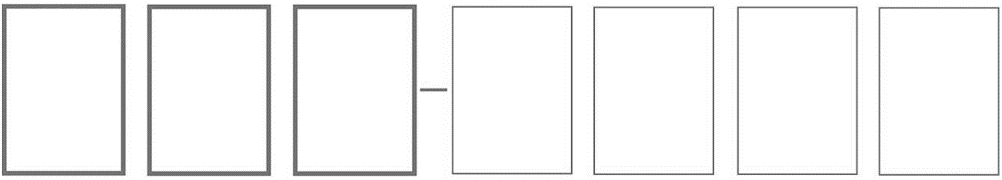 電話:　　　　（　　　　）　　　　　〒電話:　　　　（　　　　）　　　　　〒電話:　　　　（　　　　）　　　　　学歴年　月学歴年　月学歴年　月学歴年　月学歴年　月学歴年　月学歴年　月学歴年　月学歴年　月職歴年　月職歴年　月職歴年　月職歴年　月研究歴